Дисциплина: МатематикаПреподаватель: Пахомова А.А.Название темы: Неопределенный интеграл. Определенный интеграл  (4 часа)Изучить тему. Ответить на вопросы.Вопросы:Что такое интегралЛюбая ли функция интегрируема?Определённый интеграл и его свойстваОбщая концепция задачи интегрированияРешить самостоятельно задания.Итоговую работу нужно сдать до 30.03.2020г.Неопределенный интеграл.Подробные примеры решенийНа данном уроке мы начнём изучение темы неопределенный интеграл, а также подробно разберем примеры решений простейших (и не совсем) интегралов. В этой статье я ограничусь минимумом теории, и сейчас наша задача – научиться решать интегралы.Что нужно знать для успешного освоения материала? Для того чтобы справиться с интегральным исчислением Вам необходимо уметь находить производные, минимум, на среднем уровне. Поэтому, если материал запущен, то рекомендую сначала внимательно ознакомиться с уроками с предыдущей самостоятельной работой. Не лишним опытом будет, если у Вас за плечами несколько десятков (лучше – сотня) самостоятельно найденных производных. По крайне мере, Вас не должны ставить в тупик задания на дифференцирование простейших и наиболее распространенных функций. Казалось бы, при чем здесь вообще производные, если речь в статье пойдет об интегралах?! А дело вот в чем: нахождение производных и нахождение неопределенных интегралов (дифференцирование и интегрирование) – это два взаимно обратных действия, как, например, сложение/вычитание или умножение/деление. Таким образом, без навыка (+ какого-никакого опыта) нахождения производных, к сожалению, дальше не продвинуться.В этой связи нам потребуются следующие методические материалы: Таблица производных и Таблица интегралов. Справочные пособия можно открыть, закачать или распечатать из интернета.В чем сложность изучения неопределенных интегралов? Если в производных имеют место строго 5 правил дифференцирования, таблица производных и довольно четкий алгоритм действий, то в интегралах всё иначе. Существуют десятки способов и приемов интегрирования. И, если способ интегрирования изначально подобран неверно (т.е. Вы не знаете, как решать), то интеграл можно «колоть» буквально сутками, как самый настоящий ребус, пытаясь приметить различные приемы и ухищрения. Некоторым даже нравится. Между прочим, это не шутка, мне довольно часто приходилось слышать от студентов мнение вроде «У меня никогда не было интереса решить предел или производную, но вот интегралы – совсем другое дело, это увлекательно, всегда есть желание «взломать» сложный интеграл». Стоп. Хватит чёрного юмора, переходим к этим самым неопределенным интегралам.С чего же начать изучение неопределенных интегралов? В интегральном исчислении существуют, на мой взгляд, три столпа или своеобразная «ось», вокруг которой вращается всё остальное. В первую очередь следует хорошо разобраться в простейших интегралах (Этим мы сейчас займемся). Потом нужно детально проработать материала на тему «Метод замены в неопределенном интеграле». ЭТО ВАЖНЕЙШИЙ ПРИЁМ! И, в-третьих, обязательно следует ознакомиться с темой «Методом интегрирования по частям», поскольку с помощью него интегрируется обширный класс функций. Если Вы освоите хотя бы эти три темы, то уже «не два». Вам могут «простить» незнание интегралов от тригонометрических функций, интегралов от дробей, интегралов от дробно-рациональных функций, интегралов от иррациональных функций (корней), но вот если «сесть в лужу» на методе замены или методе интегрирования по частям – то это будет очень и очень скверно. Но спешу вас обрадовать, метод замены и метод интегрирования по частям я не даю вам для самостоятельного изучения. С ними мы разберемся очно, как говорится «глаза в глаза».В Рунете сейчас весьма распространены демотиваторы. В контексте изучения интегралов, наоборот, просто необходим МОТИВАТОР. Уважаемые халявщики и другие нормальные студенты, без интегралов путь на летнюю сессию и 2 курс БУДЕТ РЕАЛЬНО ЗАКРЫТ. Я серьезно. Вывод таков. Чем больше интегралов различных типов вы прорешаете, тем легче будет дальнейшая жизнь. Да, это займет довольно много времени, да, порой, не хочется, да, иногда «да фиг с ним, с этим интегралом, авось не попадется». Но, воодушевлять и греть душу должна следующая мысль, ваши усилия окупятся сполна! Вы будете, как орехи щелкать дифференциальные уравнения и легко расправляться с интегралами, которые встретятся в других разделах высшей математики. Качественно разобравшись с неопределенным интегралом, ВЫ ФАКТИЧЕСКИ ОСВАИВАЕТЕ ЕЩЕ НЕСКОЛЬКО РАЗДЕЛОВ. Игра стоит свеч. Итак, начинаем с простого. Посмотрим на таблицу интегралов. Как и в производных, мы замечаем несколько правил интегрирования и таблицу интегралов от некоторых элементарных функций. Нетрудно заметить, что любой табличный интеграл (да и вообще любой неопределенный интеграл) имеет вид:, где C = const.Сразу разбираемся в обозначениях и терминах: – значок интеграла. – подынтегральная функция (пишется с буквой «ы»). – значок дифференциала. При записи интеграла и в ходе решения важно не терять данный значок. Заметный недочет будет. – подынтегральное выражение или «начинка» интеграла. – первообразная функция. – множество первообразных функций. Не нужно сильно загружаться терминами, самое важное, что в любом неопределенном интеграле к ответу приплюсовывается константа С.Решить интеграл – это значит найти определенную функцию , пользуясь некоторыми правилами, приемами и таблицей.Еще раз посмотрим на запись: .Посмотрим в таблицу интегралов.Что происходит? Левые части  у нас превращаются в другие функции: .Упростим наше определение.Решить неопределенный интеграл  – это значит ПРЕВРАТИТЬ его в определенную функцию , пользуясь некоторыми правилами, приемами и таблицей.Возьмем, например, табличный интеграл . Что произошло?  превратился в функцию .Как и в случае с производными, для того, чтобы научиться находить интегралы, не обязательно быть в курсе, что такое интеграл, первообразная функция с теоретической точки зрения. Достаточно просто осуществлять превращения по некоторым формальным правилам. Так, в случае  совсем не обязательно понимать, почему интеграл  превращается именно в . Пока можно принять эту и другие формулы как данность. Все пользуются электричеством, но мало кто задумывается, как там по проводам бегают электроны.Так как дифференцирование и интегрирование – противоположные операции, то для любой первообразной, которая найдена правильно, справедливо следующее:Иными словами, если продифференцировать правильный ответ, то обязательно должна получиться исходная подынтегральная функция.Вернемся к тому же табличному интегралу .Убедимся в справедливости данной формулы. Берем производную от правой части: – исходная подынтегральная функция.Вот, кстати, стало понятнее, почему к функции  всегда приписывается константа С. При дифференцировании константа всегда превращается в ноль.Решить неопределенный интеграл – это значит найти множество всех первообразных, а не какую-то одну функцию. В рассматриваемом табличном примере , , , и т.д. – все эти функции являются решением интеграла . Решений бесконечно много, поэтому записывают коротко: , где C = const.Таким образом, любой неопределенный интеграл достаточно легко проверить (в отличие от производных, где хорошую стопудовую проверку можно осуществить разве что с помощью математических программ). Это некоторая компенсация за большое количество интегралов разных видов.Переходим к рассмотрению конкретных примеров. Начнем, как и при изучении производной, с двух правил интегрирования, которые также называют свойствами линейности неопределенного интеграла:, где  – постоянный множитель можно (и нужно) вынести за знак интеграла. – интеграл от алгебраической суммы двух функций равен алгебраической сумме двух интегралов от каждой функции в отдельности. Данное свойство справедливо для любого количества слагаемых.Как видите, правила, в принципе, такие же, как и для производных.Пример 1Найти неопределенный интеграл. Выполнить проверку.Решение: Удобнее переписать его на бумагу.(1) Применяем правило . Не забываем записать значок дифференциала  под каждым интегралом. Почему под каждым?  – это полноценный множитель, если расписывать решение совсем детально, то первый шаг следует записать так:(2) Согласно правилу , выносим все константы за знаки интегралов. Обратите внимание, что в последнем слагаемом  – это константа, её также выносим.Кроме того, на данном шаге готовим корни и степени для интегрирования. Точно так же, как и при дифференцировании, корни надо представить в виде . Корни и степени, которые располагаются в знаменателе – перенести вверх.! Примечание: в отличие от производных, корни в интегралах далеко не всегда следует приводить к виду , а степени переносить вверх. Например,  – это готовый табличный интеграл, и всякие китайские хитрости вроде  совершенно не нужны. Аналогично:  – тоже табличный интеграл, нет никакого смысла представлять дробь в виде  . Внимательно изучите таблицу!(3) Все интегралы у нас табличные. Осуществляем превращение с помощью таблицы, используя формулы:,		 ,			.Особое внимание обращаю на формулу интегрирования степенной функции , она встречается очень часто, ее лучше запомнить. Следует отметить, что табличный интеграл  – частный случай этой же формулы: Константу C достаточно приплюсовать один раз в конце выражения (а не ставить их после каждого интеграла).(4) Записываем полученный результат в более компактном виде, все степени вида  снова представляем в виде корней, степени с отрицательным показателем – сбрасываем обратно в знаменатель.Проверка. Для того чтобы выполнить проверку нужно продифференцировать полученный ответ:Получена исходная подынтегральная функция, значит, интеграл найден правильно. От чего плясали, к тому и вернулись. Знаете, очень хорошо, когда история с интегралом заканчивается именно так.Время от времени встречается немного другой подход к проверке неопределенного интеграла, от ответа берется не производная, а дифференциал: .Его необходимо раскрыть, и с формально-технической точки зрения – это почти то же самое, что найти производную. Дифференциал раскрывается следующим образом: значок d убираем, справа над скобкой ставим штрих, в конце выражения приписываем множитель dx:Получено исходное подынтегральное выражение, значит, интеграл найден правильно.Второй способ проверки мне нравится меньше, так как приходится дополнительно рисовать большие скобки и тащить значок дифференциала dx до конца проверки. Хотя он корректнее или «солиднее» что ли.На самом деле я вообще могла умолчать о втором способе проверки. Дело не в способе, а в том, что мы научились раскрывать дифференциал. Еще раз.Дифференциал раскрывается следующим образом:значок d убираем;справа над скобкой ставим штрих (обозначение производной);в конце выражения приписываем множитель dx.Например,  Запомните это. Рассмотренный приём потребуется нам очень скоро.Пример 2Найти неопределенный интеграл. Выполнить проверку. .Это пример для самостоятельно решения. Ответ и полное решение в конце.Когда мы находим неопределенный интеграл, то ВСЕГДА стараемся сделать проверку, тем более, для этого есть прекрасная возможность. Далеко не все типы задач в высшей математике является подарком с этой точки зрения. Неважно, что часто в контрольных заданиях проверки не требуется, её никто, и ничто не мешает провести на черновике. Исключение можно сделать лишь тогда, когда не хватает времени (например, на зачете, экзамене). Лично я всегда проверяю интегралы, а отсутствие проверки считаю халтурой и некачественно выполненным заданием.Пример 3Найти неопределенный интеграл. Выполнить проверку. .Решение: Анализируя интеграл, мы видим, что у нас произведение двух функций, да еще и возведение в степень целого выражения. К сожалению, на поприще интегральной битвы нет хороших и удобных формул для интегрирования произведения и частного ,			.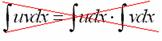 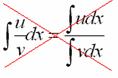 А поэтому, когда дано произведение или частное, всегда имеет смысл посмотреть, а нельзя ли преобразовать подынтегральную функцию в сумму?Рассматриваемый пример – тот случай, когда можно. Сначала я приведу полное решение, комментарии будут ниже.(1) Используем старую-добрую формулу квадрата суммы , избавляясь от степени.(2) Вносим x2 в скобку, избавляясь от произведения.(3) Используем свойства линейности интеграла (оба правила сразу).(4) Превращаем интегралы по табличной формуле .(5) Упрощаем ответ. Здесь следует обратить внимание на обыкновенную неправильную дробь  – она несократима и в ответ входит именно в таком виде. Не нужно делить на калькуляторе ! Не нужно представлять ее в виде !Проверка: Получена исходная подынтегральная функция, значит, интеграл найден правильно.В ходе проверки функцию всегда желательно «упаковать» до первоначального вида, вынося в данном случае x2 за скобки и применяя формулу сокращенного умножения в обратном направлении: Пример 4Найти неопределенный интеграл. Выполнить проверку. Это пример для самостоятельно решения. Ответ и полное решение в конце.Пример 5Найти неопределенный интеграл. Выполнить проверку. .В данном примере подынтегральная функция представляет собой дробь. Когда мы видим в подынтегральном выражении дробь, то первой мыслью должен быть вопрос: «А нельзя ли как-нибудь от этой дроби избавиться, или хотя бы её упростить?»Замечаем, что в знаменателе находится одинокий корень из «икс». Один в поле – не воин, а значит, можно почленно разделить числитель на знаменатель:, где C = const.Действия с дробными степенями я не комментирую. Если Вас все-таки ставит в тупик такой пример, как , и ни в какую не получается правильный ответ , то рекомендую обратиться к школьным учебникам. В высшей математике дроби и действия с ними встречаются на каждом шагу.Также обратите внимание, что в решении пропущен один шаг, а именно, применение правил , , . Обычно уже при начальном опыте решения интегралов данные свойства считают само собой разумеющимися и не расписывают подробно.Пример 6Найти неопределенный интеграл. Выполнить проверку. .Это пример для самостоятельно решения. Ответ и полное решение в конце урока.! Теперь необходимо ознакомиться с материалом «Метод замены в неопределенном интеграле». Дело в том, что подведение функции под дифференциал или метод замены переменной является ключевым моментом в изучении темы, поскольку встречается не только «в чистых заданиях на метод замены», но и во многих других разновидностях интегралов.Что такое интеграл?Сейчас мы, наконец, узнаем, что же такое неопределённый и определённый интеграл. При этом основной упор будет сделан не на создание всеобъемлющего и солидного справочника по теории (зачем? есть учебники), а на понимание темы. Статья написана простым языком и рассчитана на широкий круг заинтересованных читателей, включая учащихся старших классов.Далее буду предполагать, что вас не поставят в тупик элементарные термины и простейшие интегралы. Кроме того, желательно ПОНИМАТЬ, что такое предел функции, бесконечно малая величина и производная – только тогда чтение будет по настоящему увлекательным, а усвоение материала – качественным. Возможно, требования повергли «халтурщиков» в уныние... однако опускать руки не нужно – все пробелы закрываются в кратчайшие сроки!Первообразная функция, неопределённый интеграл и его свойстваК понятию первообразной функции приводят многие задачи математического анализа и физики. Рассмотрим былинный физический пример: известен закон изменения скорости тела v(t), требуется найти закон изменения координаты x(t) данного тела.Скорость – это производная от пройдённого пути: , таким образом, для решения задачи необходимо по заданной функции v(t) (производной) восстановить функцию x(t).Общая же постановка вопроса такова: в распоряжении есть некоторая функция f (x) и возникает потребность выяснить, от какой функции она произошла. То есть, необходимо найти ТАКУЮ функцию F (x), чтобы .Определение: функция F(x) называется первообразной для функции f (x) на некотором промежутке, если для всех x из этого промежутка выполняется равенство  или, что то же:  (раскрывать дифференциал мы уже научились выше).Например, для f (x) = х2 первообразной функцией на всей числовой прямой будет являться функция . И действительно, для любого «икс»: .Простое, но требующее доказательства утверждение:Теорема: пусть  – какая-нибудь первообразная для функции  на некотором промежутке. Тогда функция , где C – произвольная константа, тоже будет первообразной функцией для  на данном промежутке.Доказательство: поскольку производная константы равна нулю, то:  , следовательно,  – первообразная для функции  по определению первообразной, что и требовалось доказать.Так, для функции f (x) = х2 первообразной будет являться любая функция из множества , где C = const (мысленно подставьте конкретные числовые значения).Докажем обратное утверждение: любая другая первообразная G (x) для функции  отличается от  лишь на приплюсованную константу, иными словами: G (x) – F (x) = С.Вот это уже менее очевидный факт. И в самом деле – вдруг для функции f (x) = х2 существует не только , а какая-нибудь ещё первообразная?Пусть G (x), F (x) – это две первообразные для функции  на некотором промежутке. Тогда для любого «икс» из данного промежутка производная разности будет равна:, или если записать короче: .Но с другой стороны, из дифференциального исчисления известно, что данному условию удовлетворяет функция-константа и только она: .Откуда и следует равенство G (x) – F (x) = С, которое требовалось доказать. Таким образом, любая первообразная для функции  имеет вид G (x) = F (x) + С.		Вуаля! (это вместо ч.т.д.)Определение: множество всех первообразных  для функции  называется неопределённым интегралом от функции  и обозначается символом . Таким образом, по определению: , где C = const.Напоминаю, что функция  называется подынтегральной функцией,   –подынтегральным выражением, а сам процесс отыскания множества первообразных  – интегрированием. Интегрирование – это восстановление функции  по её производной  (обратное действие по отношению к дифференцированию).Для нашего демонстрационного примера: , где C = const.Проверка:  – исходная подынтегральная функция.Любая ли функция интегрируема? Нет.Сформулируем достаточное условие интегрируемости: если на некотором промежутке функция непрерывна, то она интегрируема на нём.Как видите, условие довольно-таки лояльное – для существования первообразной достаточно лишь непрерывности. Ниже по тексту, если не сказано иного, все функции будем считать интегрируемыми.Свойства неопределённого интеграла1) Производная от неопределённого интеграла равна подынтегральной функции; дифференциал от неопределённого интеграла равен подынтегральному выражению: ,.Доказательство: по определению неопределённого интеграла: , следовательно: , что и требовалось доказать.Второе. По правилу раскрытия дифференциала (а точнее, по определению дифференциала) и только что доказанному пункту: .2) Неопределённый интеграл от дифференциала некоторой функции равен сумме этой функции и произвольной постоянной: .Учитывая, что , свойство можно переписать в следующем виде: .Тут даже доказывать ничего не надо, поскольку  и получается непосредственно само определение неопределённого интеграла.Как видите, в обоих случаях значки дифференциала и интеграла взаимно уничтожаются, что естественно.Следующие свойства вам хорошо знакомы – это мировые свойства линейности, которые справедливы и для других типов интегралов: определённых, двойных, тройных, криволинейных и т.д.3) Константу можно вынести из-под знака интегралаТо есть, если , то .Доказательство: а вы как думали? =)Найдём производную левой части. Используем свойство №1: .Найдём производную правой части. Используем правило дифференцирования  и свойство №1: .Получены одинаковые результаты, из чего и следует справедливость данного свойства.Вообще, многие доказательства не столько сложны, сколько занудны и формальны – используются определения, ранее доказанные свойства, теоремы и т.д. Но, несмотря на их сухость, немалая часть студентов входит во вкус и даже начинает читать учебники по высшей математике в любой свободный момент =) Будьте осторожны =)4) Неопределённый интеграл от алгебраической суммы функций равен алгебраической сумме интегралов:.Справедливо для любого количества слагаемых.Свойство проверяется точно так же, как и предыдущее – берутся производные от обеих частей. Но доказывать его я, пожалуй, не буду – хорошего понемножку =)Перейдём к ещё более интересному разделу:Определённый интеграл и его свойстваНастал момент, который все ждали, затаив дыхание. Что такое определённый интеграл  и почему он есть площадь? Да и откуда взялся сам значок интеграла? Вот мы много раз слышали: «интеграл, интеграл, интеграл, …». Но понятие же не из космоса прилетело! Читаем: Пусть функция y = f (x) определена на промежутке [a; b]. Для определённости и простоты считаем, что функция положительна (f (x) > 0) и непрерывна на данном отрезке. Поставим задачу найти площадь S криволинейной трапеции, ограниченной графиком функции y = f (x), прямыми x = a, x = b и осью OX. Обращаю внимание на тот факт, что непрерывность функции на отрезке заведомо гарантирует существование конечной площади S.Разобьём отрезок [a; b] на n частей следующими точками: a = x0 < x1 < x2 < … < xi < xi+1 < … < xn-1 < xn = b  (красные точки):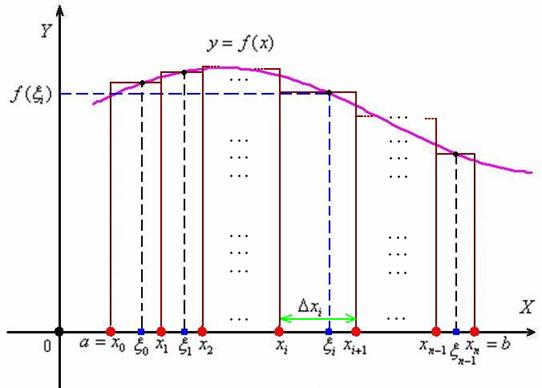 В результате получено n частичных промежутков [x0; x1], [x1; x2], …, [xi; xi+1], …, [xn-1; xn] с длинами ,  соответственно. В общем случае длины различны – какие-то отрезки короче, какие-то длиннее. Максимальную длину называют диаметром разбиения и обозначают буквой «лямбда»: .Примечание: последняя запись читается, как «максимальное значение из множества (набора) , »В каждом из полученных промежутков опять же произвольно выбираем точки  (синие квадратики).Примечание:  («кси») – 14-я буква греческого алфавитаРассмотрим i-ый промежуток [xi; xi+1]. Его длина, очевидно, равна  (зелёная обоюдоострая линия). Значению аргумента  соответствует значение функции  (синие пунктирные линии), и произведение   в точности равно площади соответствующего коричневого прямоугольника.Аналогично устроен каждый отрезок. Составим сумму, которая равна площади коричневой ступенчатой фигуры: Данная сумма называется интегральной суммой, и её часто записывают в свёрнутом виде: Примечание:  это значок суммы, а переменная i – своеобразный «счётчик», т.е. сначала i = 0, затем i = 1, потом i = 2, … и, наконец, i = n – 1.Что означает прилагательное «интегральной»? В широком смысле слова, интегрировать – это значит, что-то объединять. В данном случае интегральная сумма  объединяет площади коричневых прямоугольников и с некоторой точностью приближает площадь криволинейной трапеции: Теперь зададимся вопросом: как улучшить точность приближения? Действия очевидны – увеличиваем и увеличиваем значение n. При этом количество отрезков [x0; x1], [x1; x2], …, [xi; xi+1], …, [xn-1; xn] растёт, а их длины ,  –уменьшаются, в том числе неизбежно уменьшается и максимальная длина . Количество точек  тоже возрастает и ступенчатая фигура всё больше и больше напоминает криволинейную трапецию.И, если количество отрезков разбиения устремить к бесконечности , то интегральная сумма (площадь ступенчатой фигуры) будет стремиться к площади криволинейной трапеции: Таким образом, площадь криволинейной трапеции равна пределу интегральной суммы при диаметре разбиения, стремящемся к нулю:Наблюдаем за удивительным превращением:1) В рассматриваемом контексте сумму  ещё с 17 века обозначали растянутой буквой S (Summa). Это обозначение известно, как значок интеграла:  2) Если  (и, следовательно, ), то значения  стремятся «покрыть» все значения функции  из промежутка [a; b], то есть: , при этом пределы интегрирования: 3) И, наконец, длина любого промежуточного отрезка  становится бесконечно малой. Обозначение этой бесконечно малой длины мы тоже хорошо знаем, оно указывает, что объединение ведётся по переменной «икс»: dxВ результате, площадь криволинейной трапеции: Определение: конечный предел интегральной суммы  при , не зависящий ни от способа дробления отрезка [a; b], ни от выбора точек , называется определённым интегралом функции  по промежутку [a; b] и обозначается символом .При этом функция  называется интегрируемой в промежутке [a; b]. По аналогичному принципу (дробление отрезка, выбор промежуточных точек, нахождение интегральной суммы, предел и предельный переход) выводятся другие тематические формулы: объема тела вращения, длины дуги кривой, площади поверхности вращения и т. д. Надеюсь, теперь вам будет значительно легче разобраться в соответствующем теоретическом материале.Если что-то осталось недопонятым, текст следует не спеша перечитать заново либо вернуться к нему позже.Всё было бы хорошо, но формулу  очень трудно применить на практике (даже для простых функций), поэтому возникает задача отыскания более эффективного пути расчёта площади. И такой путь действительно существует – ведь из определения определённого интеграла следует, что он не зависит от способа разбиения промежутка [a; b] и от выбора точек . Важен лишь только нижний предел интегрирования «а», верхний предел интегрирования «бэ» и сама функция «эф от икс».Вывод формулы Ньютона-ЛейбницаРассмотрим тот же график  и познакомимся с функцией переменной площади. Что это за функция? Зафиксируем произвольную точку x (левая красная точка), лежащую между точками «а» и «бэ»: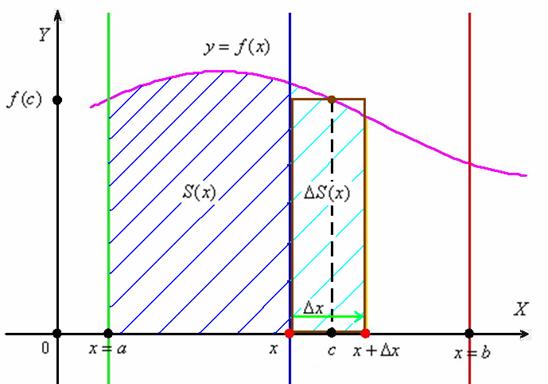 В данной точке функция  равна площади криволинейной трапеции, которая расположена между зелёной и синей линиями и заштрихована синим цветом. Мысленно начните уменьшать значение «икс» и сдвигать синюю прямую влево – площадь  начнёт уменьшаться и, в конце концов, в точке x = a станет равной нулю:  (прямые совпадут). Теперь возвращаемся на исходную позицию и сдвигаем синюю линию вправо – в этом случае площадь  начнёт расти. И когда мы достигнем верхнего предела x = b (синяя прямая «закроет» красную), площадь будет равна в точности площади всей криволинейной трапеции: .Таким образом, аргумент может изменяться в пределах , при этом функция  (площадь) будет возрастать от  до .Докажем, что функция переменной площади  является первообразной функцией для функции , то есть докажем, что .Вернёмся к нашей точке «икс» и зададим в ней приращение  (зелёная стрелка). Для определённости полагаем, что  (случай  доказывается аналогично). Приращение аргумента  влечёт приращение функции  – геометрически это площадь криволинейной трапеции, которая заштрихована голубым цветом.По определению производной, производная функции – это отношении приращения функции  к приращению аргумента   при : Таким образом, для любого x из рассматриваемого промежутка справедливо равенство , означающее, что функция  является первообразной для функции .По теореме, доказанной в самом начале, множество всех первообразных представимо в виде , где  – какая-нибудь другая первообразная для функции .Теперь в данное равенство подставляем x = a и соответствующее значение площади :, откуда следует, что Найденное значение константы  подставляем в : Выруливаем на финишную прямую. При x = b функция  принимает значение, равное площади всей криволинейной трапеции: . Подставим x = b и  в уравнение :Следует отметить, что в учебниках по высшей математике вывод этой формулы проводится в более солидном ключе – с помощью интеграла с переменным верхним пределом. Я же ограничилась упрощенной версией доказательства, чтобы материал был понятен бОльшему количеству читателей.Это ещё, кстати, не всё =) Завершаем мысль:Выше мы доказали, что площадь криволинейной трапеции – есть предел интегральной суммы: Но с другой стороны, .И из этих двух фактов следует лаконичная формула Ньютона-Лейбница:, где  – первообразная функция для функции .Рассмотрим основные свойства определённого интегралаУ меня нет цели копипастить учебники, и я остановлюсь только на тех свойствах, которые имеют существенное значение для практики. Нумерация, пожалуй, ни к чему:– Свойство, которое уже фигурировало в предыдущем пункте: интеграл с одинаковыми пределами интегрирования равен нулю: Графическая интерпретация очевидна: криволинейная трапеция вырождается в отрезок, а площадь отрезка с геометрической точки зрения равна нулю.– Свойства линейности:Уважительно промолчим.– Если у интеграла поменять местами пределы интегрирования, то он сменит знак:Почему? Пусть для определённости a < b. Тогда при перестановке пределов интегрирования разбиение отрезка [a; b] будет проводиться справа налево (вспоминаем ступенчатую фигуру 1-го чертежа), и длины частичных промежутков формально станут отрицательными , поэтому интегральная сумма и сам интеграл (как предел суммы) сменит знак.Следует заметить, что на практике намного чаще пользуются вторым случаем – когда изначально a > b, например:Цель этих действий – расставить пределы интегрирования в привычном порядке, хотя исходный интеграл и так рассчитывается без всяких проблем. Однако не редкость, когда перестановка пределов интегрирования не только удобна, но и рациональна.– Какими бы ни были точки a, b, c:Здесь в первую очередь, конечно же, напрашивается ситуация, когда точка «цэ» лежит внутри отрезка [a; b]. Просто и естественно – криволинейную трапецию можно разделить на две части, т.е. изначальная площадь будет равна сумме площадей.Но данное свойство работает и в «нестандартном» случае, когда точка «цэ» лежит вне промежутка [a; b]. Желающие могут проанализировать это самостоятельно.– Пожалуйста, запомните! Если подынтегральная функция , то (здесь и далее полагаем, что a < b). И, наоборот, если , то интеграл будет неположительным: Таким образом, если при вычислении интеграла  у вас получилось отрицательное значение – ищите ошибку. Функция  на промежутке интегрирования [– 5; – 1] (и, к слову, вообще на любом ненулевом промежутке), поэтому интеграл  обязательно должен получиться положительным.Наоборот – если интеграл  получился положительным, то здесь тоже где-то допущена ошибка, поскольку  на отрезке .! Совет: перед решением любого определённого интеграла всегда полезно проанализировать знак подынтегральной функции!– Ещё одно важное свойство. Если функции f (x),  интегрируемы на [a; b], и для всех «икс» из данного промежутка справедливо неравенство, тоТоже всё наглядно – график функции f (x) расположен не ниже графика функции , поэтому площадь  будет не меньше, а на практике почти всегда – больше площади.Из данного свойства следует важнейшая рабочая формула вычисления площади фигуры, ограниченной графиками функций f (x),  и прямыми x = a, x = b:– Если  на [a; b], то Рассмотрим конкретную задачу, поясняющую геометрический смысл данного свойства, а то я чувствую, вы уже изнываете без практики =)Пример 7Оценить определенный интегралРешение: подынтегральная функция  непрерывна на отрезке , а значит, достигает на нём m и M – наименьшего и наибольшего значений. Решаем стандартную двухшаговую задачу по нахождению :Вычислим значения функции в критических точках, принадлежащих отрезку:  – критическая точка.Вычислим значения функции на концах отрезка:Таким образом:Длина отрезка интегрирования: В результате, оценка определённого интеграла:Ответ: Геометрически это означает, что площадь  криволинейной трапеции (синяя штриховка) не меньше площади красного прямоугольника  и не больше площади зелёного прямоугольника :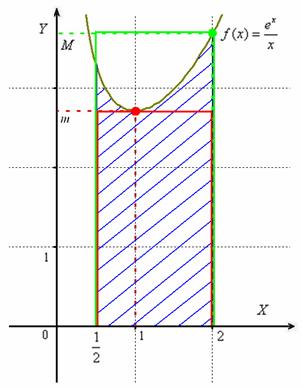 Да, оценка, конечно, очень грубая, но таково задание, и оно иногда встречается в контрольных работах. Кстати, интеграл  является не берущимся, и вычислить заштрихованную площадь можно лишь с определённой точностью, например, методом трапеций, по формуле Симпсона, с помощью разложения функции в ряд, др. способами.– И в заключение параграфа – теорема о среднем: если функция f (x) непрерывна на [a; b], то существует точка  – такая, что Доказательство опустим, поскольку в нём фигурируют другие теоремы математического анализа.А сейчас оставшихся со мной читателей ждёт вознаграждение, позволяющее проникнуться, если хотите, философией темы:Общая концепция задачи интегрированияВ предыдущих пунктах мы разобрали задачу нахождения площади, но это частная и довольно малая область применения интегрального исчисления. Существует великое множество задач интегрирования, при этом наибольшим разнообразием отличается даже не математика, а физика.Давайте вспомним 1-й чертёж, где мы установили, что площадь S криволинейной трапеции равна определённому интегралу . Ведь что такое произведение ? Данное произведение выражает площадь прямоугольника с высотой  и бесконечно малой длиной . Иными словами, это элементарный «кирпичик» площади: .Объединяя (интегрируя) эти бесконечно малые прямоугольники по отрезку [a; b], мы и получаем площадь всей криволинейной трапеции: Заключительные примеры позволят вам ещё лучше понять сущность интегрирования:Пример 8Найти путь, пройдённый телом в промежуток времени от t1 = 2 c до t2 = 5 c, если известен закон изменения его скорости  (м/с)Решение: обозначим через X расстояние, пройдённое телом за 5 – 2 = 3 секунды – начиная с момента времени t1 = 2 c и заканчивая моментом t2 = 5 c.Немного проанализируем задачу. Вот если бы тело двигалось с постоянной скоростью, например, 7 м/с, то никаких проблем – оно бы за 3 секунды прошло путь в 7 ∙ 3 = 21 метр. Но у нас движение даже не равноускоренное (при котором ещё можно извернуться без матана) – у нас закон изменения скорости нелинейный. При этом в начальный момент времени скорость равна  м/с, а в конечный момент: м/с. Но от этой информации легче не стало – какое расстояние X успело пройти тело за эти три секунды?! Задание осложняется ещё и тем, что скорость существенно возрастает даже за малые промежутки времени, поэтому у нас нет и близкой оценки пройдённого пути.Как быть? На помощь приходит интегрирование. Рассмотрим бесконечно малый промежуток времени dt, на котором скорость тела можно считать постоянной (или, как говорят физики, мгновенной). Тогда произведение данной скорости на промежуток времени dt равно элементарному бесконечно малому «кусочку» пройдённого пути:  (скорость умножить на время – это же расстояние, верно?).Всё что осталось сделать – это объединить микроскопические «шажочки» dX на временном промежутке [2; 5]:Ответ: 45 метровРешения и ответы:Пример 2: Решение:Пример 4: Решение:В данном примере мы использовали формулу сокращенного умножения 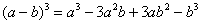 Пример 6: Решение:Я выполнила проверку, а Вы? ;)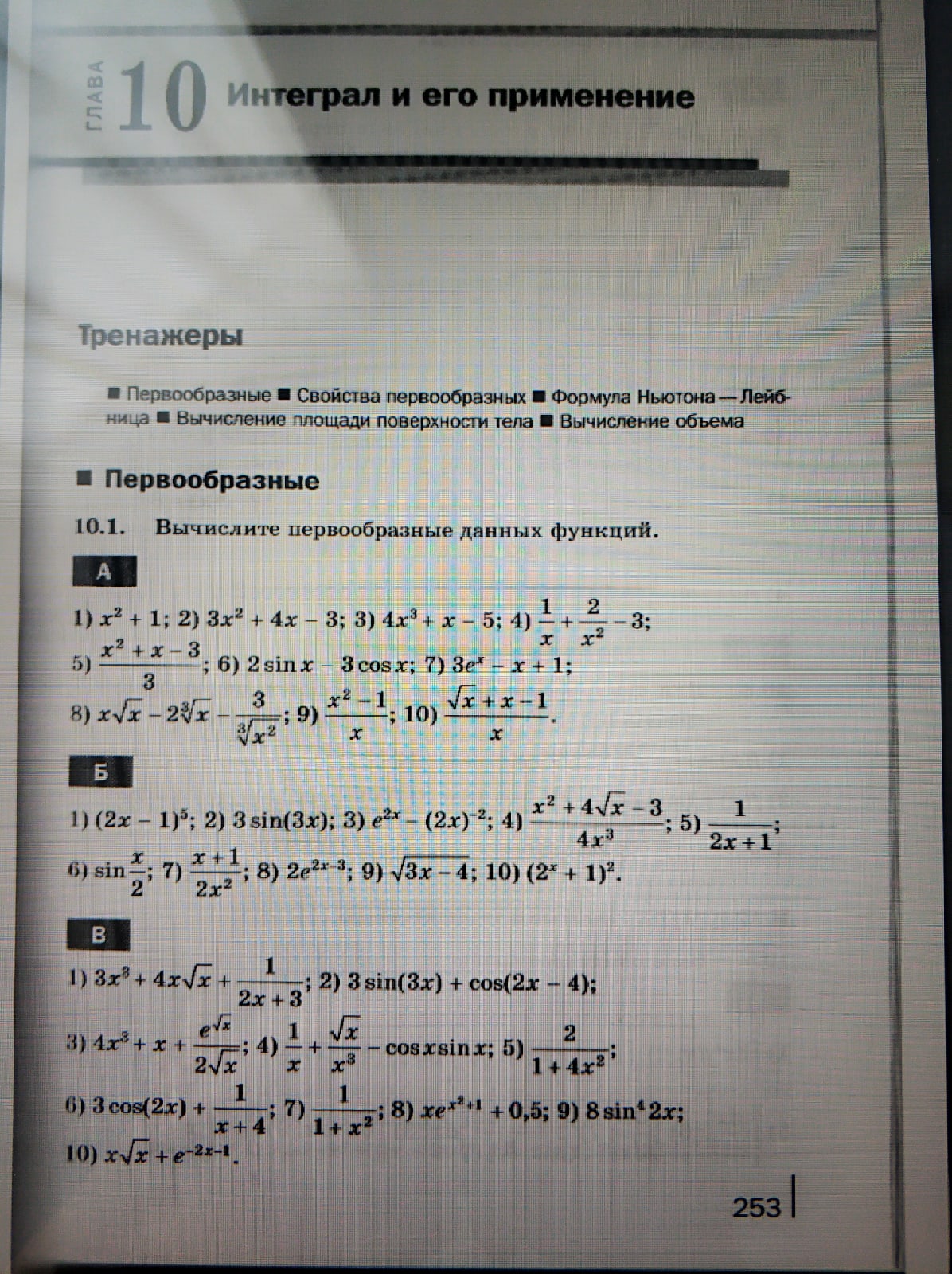 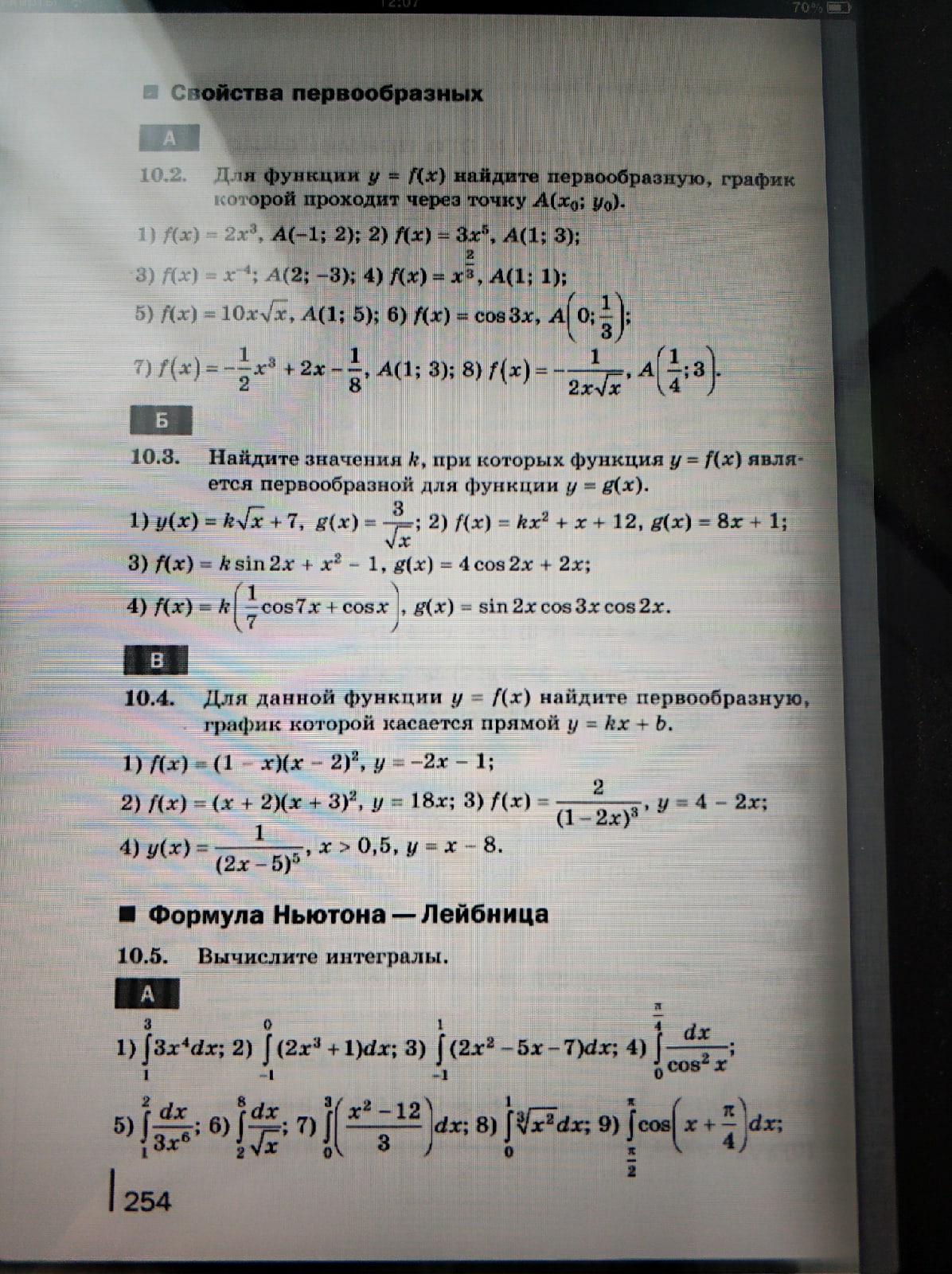 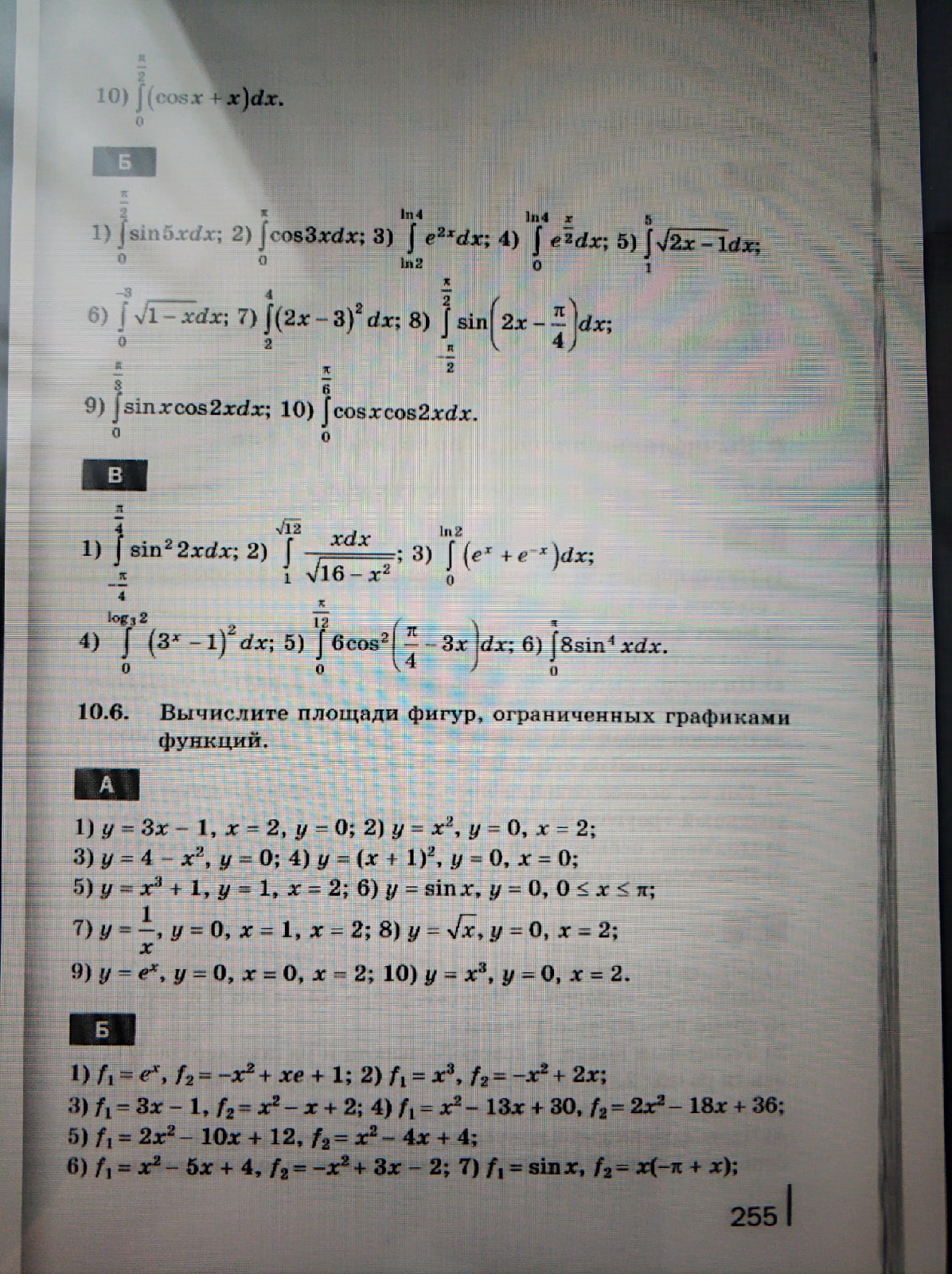 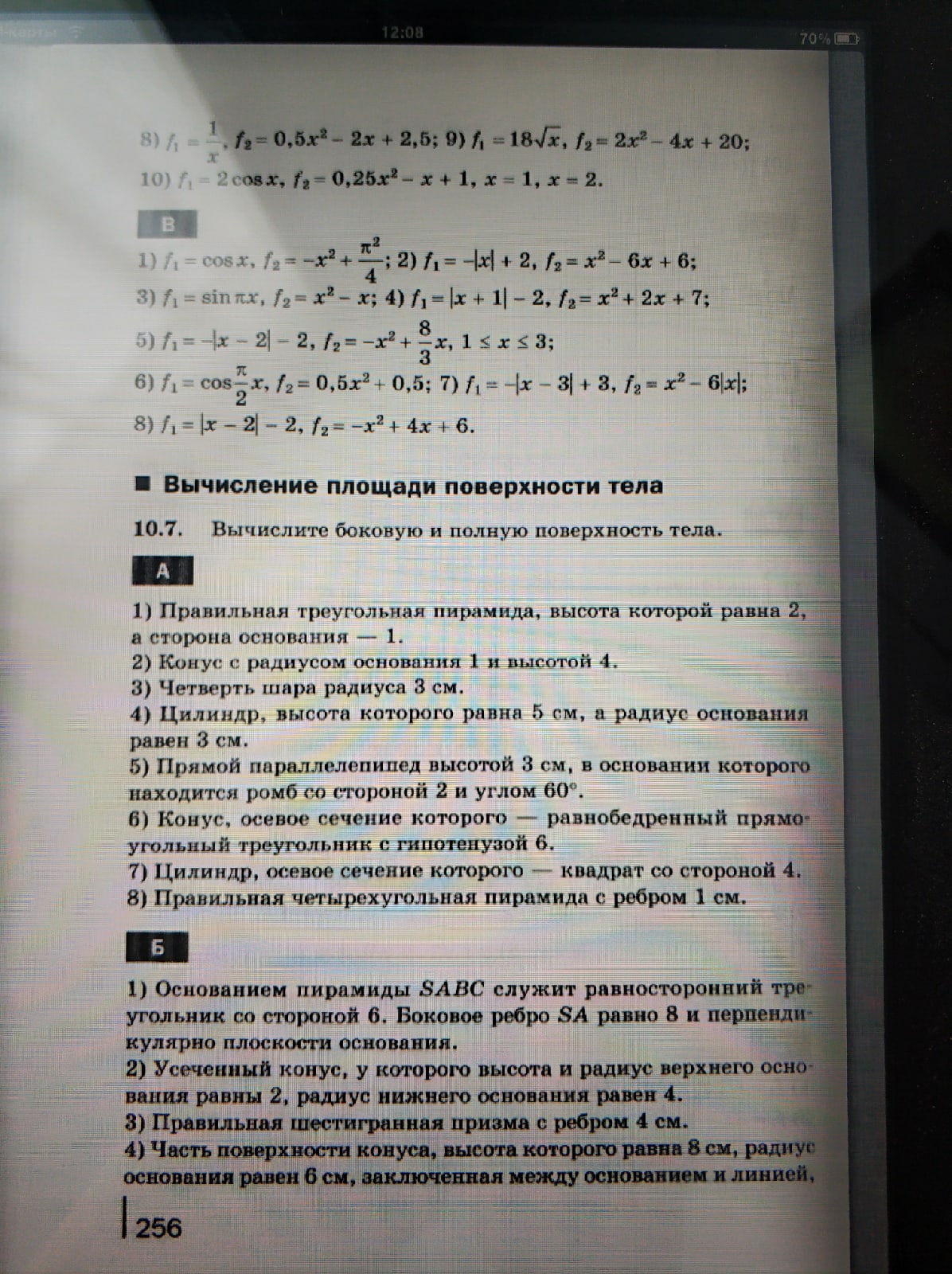 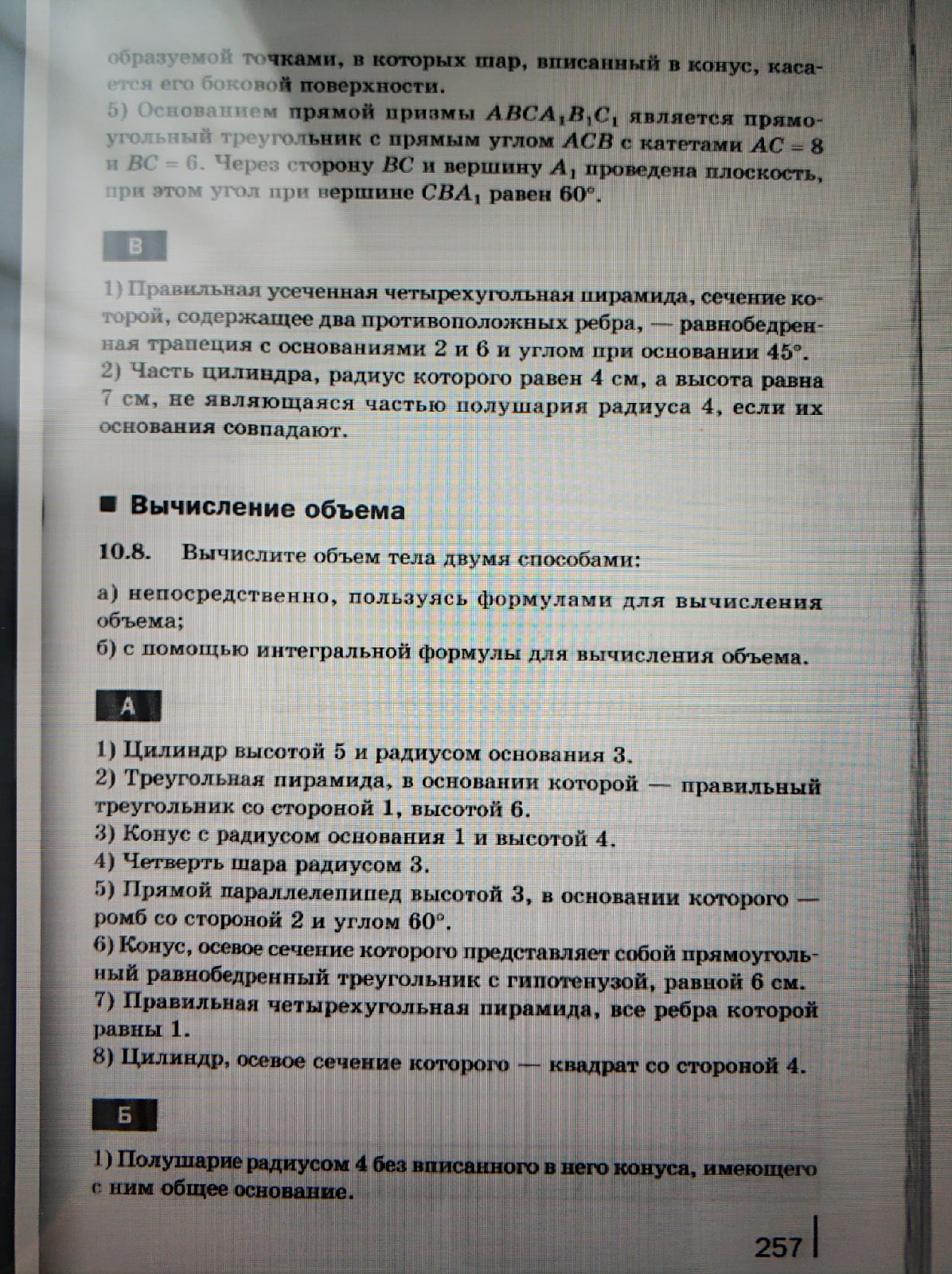 